Unit 03 - In-class ReviewChoose the best answer from the options that follow each question.____	1.	Neutral atoms contain equal numbers of____	2.	Rutherford’s gold-foil experiment led him to conclude that____	3.	The isotope uranium-235 has 92 protons and 143 neutrons. Therefore, its mass number is____	4.	What is the frequency of light whose wavelength is 633 nm?____	5.	What is the frequency of a photon whose energy is 3.4  10-19 J? (h = 6.626  10-34 J•s)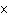 Use the periodic table below to answer the questions in this Chapter Test.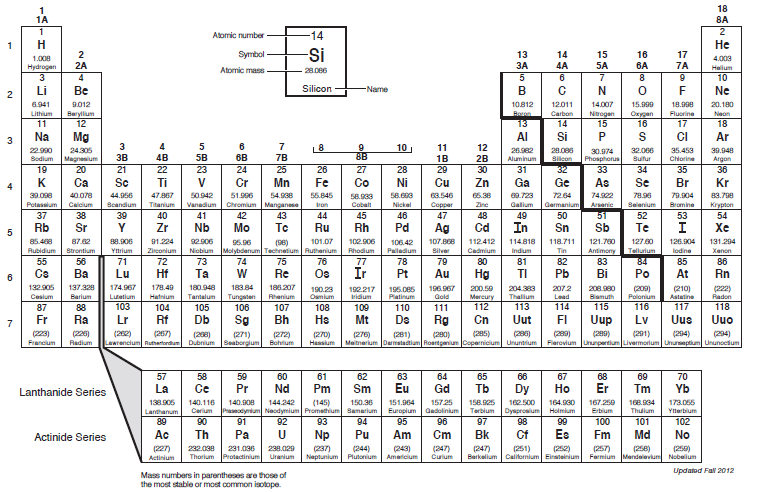 ____	6.	Mendeleev organized the chemical elements based on their____	7.	Which of the following elements has the greatest atomic radius?____	8.	Which of the following elements has the lowest electronegativity?____	9.	Which of the following elements has the greatest ionization energy?____	10.	In his periodic table, Mendeleev listed all of the elements in order of increasing atomic mass and also grouped them according to similar:____	11.	A new group was added to Mendeleev’s periodic table after the discovery of____	12.	Moseley discovered that elements with similar properties occurred at regular intervals when the elements were arranged in order of increasing____	13.	Determine the number of protons, neutrons and electrons in the following:X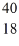 ____	14.	What species is represented by the following information?p+ = 12      n° = 14    e- = 10____	15.	Calculate the atomic mass of silver if silver has 2 naturally occurring isotopes with the following masses and natural abundances:	Ag-107      106.90509 amu      51.84%	Ag-109      108.90476 amu      48.46%____	16.	Calculate the atomic mass of element "X", if it has 2 naturally occurring isotopes with the following masses and natural abundances:	X-45        44.8776 amu        32.88%	X-47        46.9443 amu        67.12%____	17.	Calculate the wavelength (in nm) of the blue light emitted by a mercury lamp with a frequency of 6.88  1014 Hz.____	18.	Calculate the energy of the red light emitted by a neon atom with a wavelength of 703.2 nm.____	19.	Place the following in order of increasing atomic radius.____	20.	Experiments with cathode rays led to the discovery of the____	21.	The deflection of cathode rays in Thomson's experiments was evidence of the ____ nature of electrons.____	22.	Whose series of experiments identified the nucleus of the atom?____	23.	The discovery of what elements added a new column to Mendeleev's periodic table?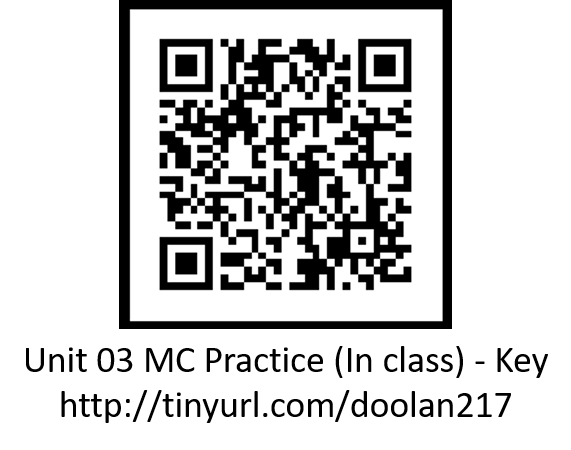 a.electrons and neutrons.b.protons and neutrons.c.protons and electrons.d.protons, electrons, and neutrons.a.Thomson’s plum pudding model of the atom was accurate.b.alpha particles were a poor choice for a bombardment material.c.a dense region of positive charge existed somewhere in the atom.d.light was emitted by electrons returning to ground state.a.92.b.235.c.143.d.impossible to determine.a.4.74  10-4 Hzb.4.74  10-2 Hzc.4.74  1014 Hzd.4.74  1016 Hza.8.8  1026 Hzb.5.1  1014 Hzc.1.9  10-15 Hzd.2.3  10-52 Hza.symbols.b.atomic mass.c.atomic numbers.d.charges.a.Alb.Sc.Sid.Ca.Cb.Fc.Lid.Oa.Gab.Kc.Bid.Asa.properties.b.atomic numbers.c.isotopes.d.charges.a.alkali metals.b.electrons.c.noble gases.d.atomic nuclei.a.atomic mass.b.density.c.radioactivity.d.atomic number.a.p+ = 18            n° = 18      e- = 22b.p+ = 18            n° = 22      e- = 18c.p+ = 22            n° = 18      e- = 18d.p+ = 18            n° = 22      e- = 40e.p+ = 40            n° = 22      e- = 18a.Si4+b.Mgc.Ned.Sie.Mg2+a.107.90 amub.108.00 amuc.107.79 amud.108.32 amue.108.19 amua.46.26 amub.45.91 amuc.46.34 amud.46.84 amue.44.99 amua.229 nmb.436 nmc.206 nmd.485 nme.675 nma.3.54  10-19 Jb.4.27  10-19 Jc.2.34  10-19 Jd.6.45  10-19 Je.2.83  10-19 JAs O Bra.As < Br < Ob.O < As < Brc.Br < As < Od.As < O < Bre.O < Br < Asa.proton.c.neutron.b.nucleus.d.electron.a.wavec.particleb.chargedd.spinninga.Rutherfordc.Chadwickb.Daltond.Bohra.noble gasesc.transition elementsb.radioactive elementsd.metalloids